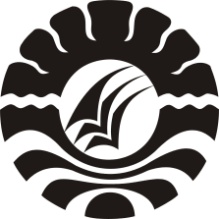 SKRIPSIPENGARUH PEMANFAATAN MEDIA PREZI TERHADAP HASIL BELAJAR SISWA PADA MATA PELAJARAN GEOGRAFI KELAS X SMA NEGERI 1 SEGERI KABUPATEN PANGKEPMUH. NURALI1241041018PROGRAM STUDI TEKNOLOGI PENDIDIKANFAKULTAS ILMU PENDIDIKANUNIVERSITAS NEGERI MAKASSAR2016